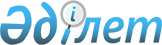 О создании Комиссии по вопросам повышения эффективности деятельности субъектов квазигосударственного сектора и упорядочения их деятельности в конкурентной среде
					
			Утративший силу
			
			
		
					Постановление Правительства Республики Казахстан от 31 декабря 2010 года № 1513. Утратило силу постановлением Правительства Республики Казахстан от 16 апреля 2013 года № 365

      Сноска. Утратило силу постановлением Правительства РК от 16.04.2013 № 365.      Правительство Республики Казахстан ПОСТАНОВЛЯЕТ:



      1. Образовать Комиссию по вопросам повышения эффективности деятельности субъектов квазигосударственного сектора и упорядочения их деятельности в конкурентной среде (далее - Комиссия) в составе согласно приложению к настоящему постановлению.



      2. Утвердить прилагаемое Положение о Комиссии.



      3. Настоящее постановление вводится в действие со дня подписания.      Премьер-Министр

      Республики Казахстан                       К. Масимов

Утверждено         

постановлением Правительства 

Республики Казахстан     

от 31 декабря 2010 года № 1513 

Положение

о Комиссии по вопросам повышения эффективности деятельности

субъектов квазигосударственного сектора и упорядочения их

деятельности в конкурентной среде 

1. Общие положения

      1. Комиссия по вопросам повышения эффективности деятельности субъектов квазигосударственного сектора и упорядочения их деятельности в конкурентной среде (далее - Комиссия) образована в целях выработки предложений по вопросам повышения эффективности и упорядочения деятельности действующих субъектов квазигосударственного сектора в конкурентной среде.



      2. Комиссия является консультативно-совещательным органом при Правительстве Республики Казахстан.



      3. Комиссия в своей деятельности руководствуется Конституцией, законами Республики Казахстан, актами Президента и Правительства Республики Казахстан, настоящим Положением, а также иными нормативными правовыми актами Республики Казахстан. 

2. Основные задачи и функции Комиссии

      4. Основными задачами и функциями Комиссии является выработка предложений по вопросам:



      1) целесообразности дальнейшей деятельности субъектов квазигосударственного сектора;



      2) ликвидации государственных предприятий с передачей их видов деятельности создаваемым государственным учреждениям;



      3) преобразования государственных предприятий в акционерные общества с последующей приватизацией контрольного пакета акций;



      4) приватизации государственных предприятий или части их имущества, а также продажи акций (долей) юридических лиц более пятидесяти процентов акций (долей) которых принадлежит государству, и аффилиированных с ними лиц, в соответствии с Законом Республики Казахстан от 23 декабря 1995 года "О приватизации";



      5) включения государственных предприятий, принадлежащих государству акций и долей участия в уставных капиталах юридических лиц в перечни объектов государственной собственности, не подлежащих приватизации. 

3. Права Комиссии

      5. Комиссия в пределах своей компетенции вправе:



      1) вносить в Правительство Республики Казахстан и акиматам областей (города республиканского значения, столицы) предложения по вопросам, предусмотренным в пункте 4 настоящего Положения;



      2) в соответствии с законодательством Республики Казахстан привлекать для проведения экспертиз и консультаций экспертов, специалистов соответствующего профиля из государственных органов, в том числе органов государственного управления государственных предприятий и организаций, независимо от формы собственности, а также организовывать при необходимости рабочие группы;



      3) запрашивать и получать от государственных органов и организаций, независимо от формы собственности, в установленном законодательством порядке информацию по вопросам, входящим в компетенцию Комиссии;



      4) осуществлять иные права, необходимые для осуществления возложенных на Комиссию задач. 

4. Организация деятельности Комиссии

      6. Комиссию возглавляет ее председатель.



      Председатель Комиссии:



      1) руководит ее деятельностью;



      2) определяет повестку дня, а также место и время проведения заседаний Комиссии.



      Во время отсутствия председателя его функции выполняет заместитель.



      7. Материалы рабочих заседаний Комиссии доводятся до каждого члена Комиссии не позднее пяти рабочих дней до заседания.



      8. Функции рабочего органа Комиссии возлагаются на Агентство Республики Казахстан по защите конкуренции (Антимонопольное агентство).



      9. Секретарь Комиссии подготавливает предложения по повестке дня заседания комиссии, необходимые документы, материалы и оформляет протоколы после его проведения.



      Секретарь не является членом Комиссии.



      10. Заседания Комиссии проводятся по мере необходимости, но не реже одного раза в квартал и считаются правомочными, если на них присутствует не менее половины от общего числа членов Комиссии.



      11. Решения Комиссии принимаются простым большинством голосов от общего числа членов Комиссии путем открытого голосования. При равенстве голосов членов Комиссии голос председателя является решающим. Члены Комиссии имеют право на особое мнение, которое, в случае его выражения, должно быть изложено в письменном виде и приложено к протоколу.



      Решения Комиссии оформляются протоколом и носят рекомендательный характер.



      12. По результатам заседаний Комиссии составляется протокол, который подписывается в обязательном порядке всеми присутствующими членами Комиссии.



      Копии протокола направляются членам Комиссии в течение трех календарных дней после проведения заседания Комиссии 

5. Прекращение деятельности Комиссии

      13. Основанием прекращения деятельности Комиссии является решение Правительства Республики Казахстан.

Приложение          

к постановлению Правительства 

Республики Казахстан     

от 31 декабря 2010 года № 1513 

Состав

Комиссии по вопросам повышения эффективности деятельности

субъектов квазигосударственного сектора и упорядочения их

деятельности в конкурентной среде      Сноска. Состав с изменениями, внесенными постановлениями Правительства РК от  04.08.2011 № 911; от 13.01.2012 № 41 ; от 02.02.2012 № 194; от 18.07.2012 № 947.Келимбетов                  - заместитель Премьер-Министра

Кайрат Нематович              Республики Казахстан, председательАбдрахимов                  - Председатель Агентства Республики

Габидулла Рахматуллаевич      Казахстан по защите конкуренции

                              (Антимонопольное агентство),

                              заместитель председателяКосбаев                     - начальник управления контроля

Нуржан Кайыргалиевич          экономической концентрации и

                              государственных предприятий

                              Департамента юридической службы

                              Агентства Республики Казахстан по

                              защите конкуренции (Антимонопольное

                              агентство), секретарьАбсаттарова                 - директор Департамента анализа

Маржан Несипбековна           топливно-энергетического комплекса,

                              финансовых рынков и иных отраслей

                              Агентства Республики Казахстан по

                              защите конкуренции (Антимонопольное

                              агентство)Абайдильдин                 - депутат Сената Парламента Республики

Талгатбек Жамшитович          Казахстан, председатель Комитета

                              экономического развития и

                              предпринимательства Сената Парламента

                              Республики Казахстан (по согласованию)Жазылбеков                  - депутат Мажилиса Парламента Республики

Нурлан Абдужапарович          Казахстан, член Комитета финансов и

                              бюджета Мажилиса Парламента Республики

                              Казахстана (по согласованию)Омаров                      - член Счетного комитета по контролю за

Сапархан Кесикбаевич          исполнением республиканского бюджета

                              (по согласованию)Амрин                       - ответственный секретарь Министерства

Аскар Кеменгерович            индустрии и новых технологий Республики

                              КазахстанИскандиров                  - вице-министр экономического

Абай Мукашевич                развития и торговли Республики

                              КазахстанДаленов                     - вице-министр финансов Республики

Руслан Ерболатович            КазахстанТолибаев                    - вице-министр сельского хозяйства

Марат Еркинович               Республики Казахстан            Кадюков                     - заместитель председателя Комитета

Николай Викторович            государственного имущества и

                              приватизации Министерства финансов

                              Республики КазахстанАхметов                     - заместитель директора Департамента

Сабит Мейрамович              юридической службы Агентства Республики

                              Казахстан по защите конкуренции

                              (Антимонопольное агентство)Токбергенов                 - заместитель заведующего Отделом

Ардак Айдаркулович            методологии и контроля качества

                              Счетного комитета по контролю за

                              исполнением республиканского бюджета

                              (по согласованию)Мусина                      - заместитель председателя Правления

Лилия Сакеновна               акционерного общества "Национальный

                              управляющий холдинг "КазАгро" (по

                              согласованию)Уразгулов                   - заместитель руководителя Центрального

Расул Кабдуллович             аппарата Народно-демократической партии

                              "Hyp Отан" (по согласованию)
					© 2012. РГП на ПХВ «Институт законодательства и правовой информации Республики Казахстан» Министерства юстиции Республики Казахстан
				